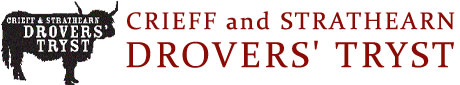  2023 ANNUAL GENERAL MEETINGWed 3rd May 2023 – 19:00MINUTESAttendees:  Ian Buchan (Chair), Carol Buchan, Karin Greevy, Des Greevy, Jim Harley (Treasurer), Alistair Hepburn (Secretary), Chris McIntosh, Dave Clark and Lesley Wright (part).  1.	APOLOGIESThe Chair & Secretary received apologies from Helen Wallace, Margret Sanderson and Gordon Grant2.	CHAIR’S REPORTThe Chair thanked all the Trustees for work done and time given over the year past and it was broadly agreed that the 2022 Festival, with c200 walk places was a success. With the AGM reports and Financials pre-distributed the only additional point raised by the Chairman was to highlight the continued need to attract new Trustees, and that the upcoming Trustees & Supporters Social evening as well as the 2023 walks themselves provide opportunities to encourage further involvement in the organising of the Tryst and future Festivals3.	SECRETARY’S REPORTThe Secretary reiterated the position (re: recruitment) clearly stated by the Chair and noted the resignation of John Redwood as a Trustee during 2022.4.	TREASURER’S REPORT & 2020 BUDGET In line with the comments of the Chair & the Secretary, the Treasurer reported that 2022 had generated a surplus of £1,081 and cash available was now at £11,529. Given the healthy finances, the intention of the Tryst is to again look to make donations to local charities, during the months ahead. Further details can be found in the pre-distributed report.5. 	NOMINATION FOR, AND ELECTION OF, TRUSTEESIn line with the Charity’s constitution, 2 x trustees are required to seek re-election each year. Accordingly, Alistair Hepburn (Secretary) & Des Greevy stood down this year. The Secretary asked for any Trustee nominations from the floor. In the absence of any names coming forward, Alistair Hepburn was proposed as Secretary & duly re-elected – proposed by Jim Harley and seconded by Carol Buchan. Likewise, Des Greevy was also re-elected – proposed again by Jim Harley and seconded by Carol Buchan.6.	THE REPORT OF THE INDEPENDENT FINANCIAL EXAMINERJim Harley confirmed that Johnston Brown (Independent Examiner) had approved the accounts. They were approved by the AGM. Jim confirmed they had been submitted to OSCR with the covering letter from the Chair.The Trustees recognised the support received from Johnston Brown and expressed their appreciation for the work carried out.7.  	APPOINTMENT OF THE INDEPENDENT FINANCIAL EXAMINER FOR 2023Jim Harley reported that Johnston Brown had agreed to continue as the Independent Examiner. The meeting approved the appointment. 8.	DROVERS’ TRYST 2023 & BEYOND.The Chair summarised by saying that 2023 walk bookings are positive and that the year should generate a surpus.In addition, it was recognised that there was a need to develop additional minibus drivers, as a unique attraction of the Festival is the linear walk. However, the limited number of walk leaders this year has meant that a number of minibus drivers who are also walk Leaders, have been prioritised as Leaders and have not been available as drivers – creating pressure on the remaining drivers. Walk Leaders were also to be reminded (at the Leaders & Supporters upcoming Social) that their introductory emails to their walks should clearly state that walkers doing circular routes (ie not Minibus walks) are to meet at the walk RV / meeting point and NOT at the minibus pickup location.9.	AOBNo items were raised under AOB.10.	CLOSE OF MEETINGThe Chair thanked everyone for attending and closed the meeting at 19:37.